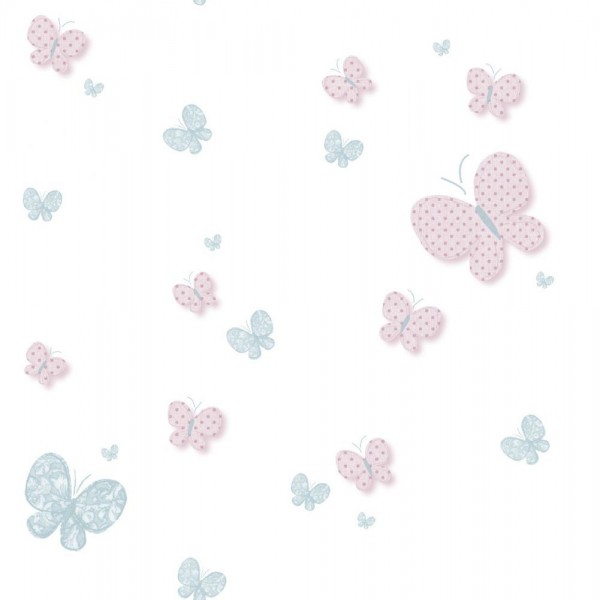 Jadłospis 29 - 3grudzień DataRodzaj posiłkuMenuMenuMenu29.11PoniedziałekśniadanieChleb orkiszowy z masłem, pastą jajeczna ze szczypiorkiem, herbata ( gluten, mleko i jego pochodne, jajo )Chleb orkiszowy z masłem, pastą jajeczna ze szczypiorkiem, herbata ( gluten, mleko i jego pochodne, jajo )Chleb orkiszowy z masłem, pastą jajeczna ze szczypiorkiem, herbata ( gluten, mleko i jego pochodne, jajo )29.11PoniedziałekśniadanieSok marchwiowy, ciasteczka zbożowe ( gluten )Sok marchwiowy, ciasteczka zbożowe ( gluten )Sok marchwiowy, ciasteczka zbożowe ( gluten )29.11PoniedziałekobiadZupa:Krem z cebuli z groszkiem ptysiowymKrem z cebuli z groszkiem ptysiowym29.11PoniedziałekobiadII danie:Makaron kokardki z sosem serowym z brokułami, szynką i paprykąMakaron kokardki z sosem serowym z brokułami, szynką i papryką29.11PoniedziałekobiadAlergeny:  zupa – seler, gluten,  jajo; II danie: gluten, jajo, mleko i jego pochodnezupa – seler, gluten,  jajo; II danie: gluten, jajo, mleko i jego pochodne29.11PoniedziałekpodwieczorekBanana, herbataBanana, herbataBanana, herbata30.11WtorekśniadaniePłatki kukurydziane z mlekiem, mix warzyw ( mleko, )Płatki kukurydziane z mlekiem, mix warzyw ( mleko, )Płatki kukurydziane z mlekiem, mix warzyw ( mleko, )30.11WtorekśniadanieMix owocówMix owocówMix owoców30.11WtorekobiadZupa:Zupa:Krupnik z mięskiem drobiowym i warzywami30.11WtorekobiadII danie:II danie:Placuszki dyniowe z cynamonem, sos jogurtowy30.11WtorekobiadAlergeny:Alergeny:zupa – seler, gluten; II danie: gluten, mleko i jego pochodne, jajo30.11WtorekpodwieczorekBułeczka z domowym  pieczonym pasztetem (gluten, jajo), kiszonym ogórkiemBułeczka z domowym  pieczonym pasztetem (gluten, jajo), kiszonym ogórkiemBułeczka z domowym  pieczonym pasztetem (gluten, jajo), kiszonym ogórkiem01.12ŚrodaśniadanieTosty z masłem, serem i szynką, ogórek zielony, herbata  ( gluten, mleko i jego pochodne)Tosty z masłem, serem i szynką, ogórek zielony, herbata  ( gluten, mleko i jego pochodne)Tosty z masłem, serem i szynką, ogórek zielony, herbata  ( gluten, mleko i jego pochodne)01.12ŚrodaśniadanieMix owocówMix owocówMix owoców01.12ŚrodaobiadZupa:Zupa:Krem z ciecierzycy i pomidorów z grzankami01.12ŚrodaobiadII danie:II danie:Nugetsy z kurczaka, ziemniaczki, surówka z marchewki z jabłkiem01.12ŚrodaobiadAlergeny:  Alergeny:  zupa – seler, gluten; II danie: jajo, gluten01.12ŚrodapodwieczorekKoperty drożdżowe z jabłkami(mleko i jego pochodne, gluten, jajo)Koperty drożdżowe z jabłkami(mleko i jego pochodne, gluten, jajo)Koperty drożdżowe z jabłkami(mleko i jego pochodne, gluten, jajo)02.12CzwartekśniadanieChleb z masłem, szynką drobiową, kiełki rzodkiewki, herbata ( gluten, mleko i jego pochodne)Chleb z masłem, szynką drobiową, kiełki rzodkiewki, herbata ( gluten, mleko i jego pochodne)Chleb z masłem, szynką drobiową, kiełki rzodkiewki, herbata ( gluten, mleko i jego pochodne)02.12CzwartekśniadanieMix owocówMix owocówMix owoców02.12CzwartekobiadZupa:Zupa:Pieczarkowa z lanym ciastem02.12CzwartekobiadII danie: II danie: Pulpety drobiowe w sosie koperkowym, kasza orkiszowa, sałatka z białej kapusty ze szczypiorkiem02.12CzwartekobiadAlergeny:Alergeny:zupa – seler, jajo, gluten; II danie: gluten, mleko i jego pochodne, jajo02.12CzwartekpodwieczorekGalaretka z owocami, herbata Galaretka z owocami, herbata Galaretka z owocami, herbata 03.12Piątek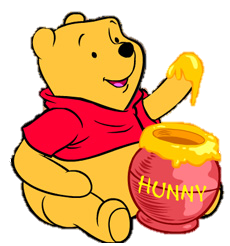 śniadanieChałka z masłem, pomidor, kakao ( gluten, mleko i jego pochodne)Chałka z masłem, pomidor, kakao ( gluten, mleko i jego pochodne)Chałka z masłem, pomidor, kakao ( gluten, mleko i jego pochodne)03.12PiątekśniadanieMix owocówMix owocówMix owoców03.12PiątekobiadZupa:Zupa:Ogórkowa z ryżem03.12PiątekobiadII danie:II danie:Filet z miruny panierowany, ziemniaczki, zielona fasolka szparagowa na parze03.12PiątekobiadAlergeny:  Alergeny:  zupa – seler, mleko i jego pochodne; II danie: ryba, jajo, gluten, 03.12Piątekpodwieczorek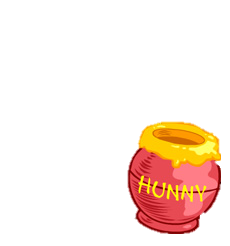 Vasa z serkiem topionym ze szczypiorkiem, herbata ( gluten, mleko i jego pochodne)Vasa z serkiem topionym ze szczypiorkiem, herbata ( gluten, mleko i jego pochodne)Vasa z serkiem topionym ze szczypiorkiem, herbata ( gluten, mleko i jego pochodne)